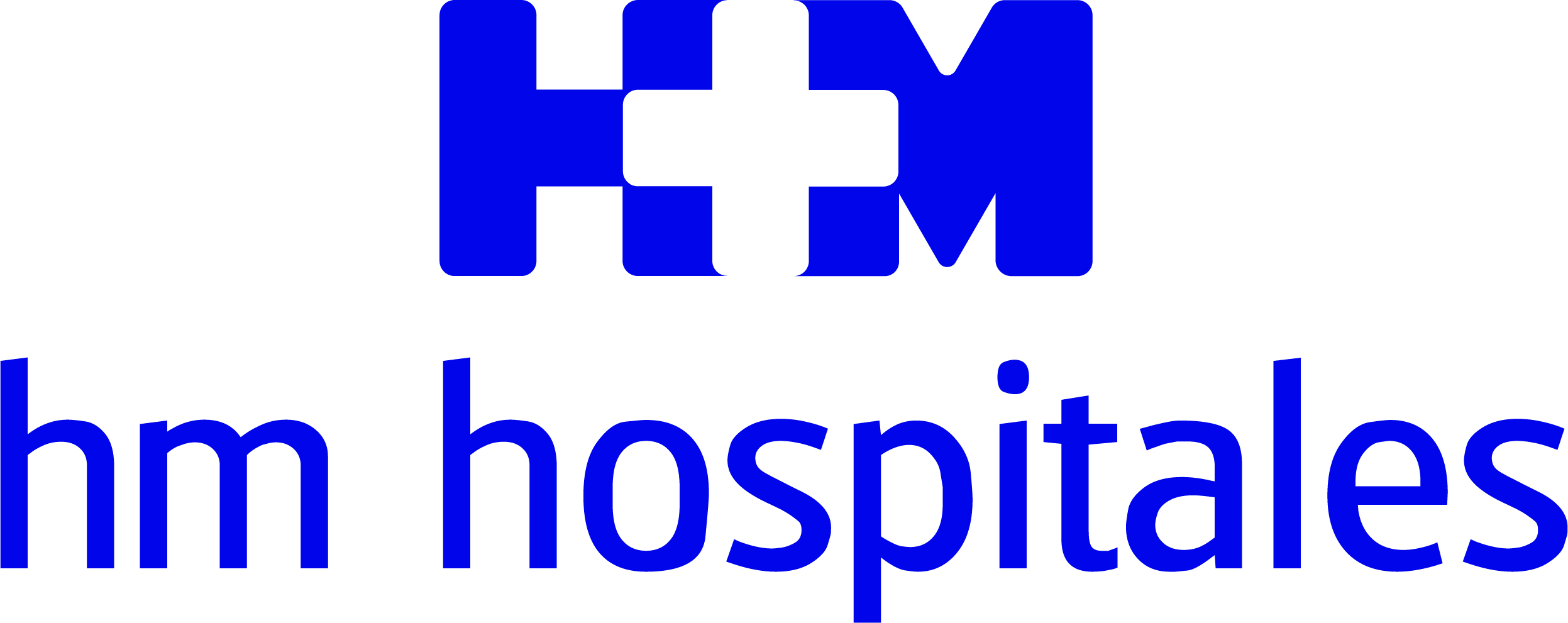 Acuerdo para la temporada 2022-23HM HOSPITALES PATROCINA AL MARBELLA F.C. Y SE CONVIERTE EN EL PROVEEDOR MÉDICO OFICIAL Ambas entidades han firmado en el Hospital HM Málaga un convenio para cuidar de la salud de los jugadores de todas las categorías del clubHM Hospitales continua con su apuesta de apoyo a los clubes deportivos de la provincia de MálagaMálaga, 18 de noviembre de 2022. HM Hospitales y el Marbella Fútbol Club han alcanzado un acuerdo de colaboración por el cual el Grupo hospitalario se convierte en patrocinador de la entidad deportiva, y al mismo tiempo, será el encargado de prestar los servicios médicos de cara a la temporada 2022-23.Gracias a este convenio HM Hospitales ya ha realizado los reconocimientos médicos desde esta pretemporada a los jugadores, al igual que asiste al primer equipo, al senior femenino y a la cantera y se encarga de cualquier necesidad médica y asistencial que los jugadores necesiten a lo largo de la temporada.El presidente institucional de HM Hospitales en la Territorial Sur, Jesús Burgos, ha manifestado que "La salud y el deporte siempre deben ir de la mano y con ese propósito HM hospitales apuesta por el deporte local aportando nuestra red asistencial para ayudar en el ilusionante proyecto del Marbella F.C.”Por su parte, Fernando Calvo, director general del club ha afirmado que "para el Marbella F.C es un privilegio y un honor que HM Hospitales confíe en el proyecto de nuestra entidad al convertirse en uno de nuestros grandes patrocinadores principales para esta temporada. La presencia de HM Hospitales en la provincia de Málaga es estratégica no solo para nuestro club sino también como referencia en toda la Costa del Sol. No en vano, el nombre de Marbella unido al de esta prestigiosa compañía realza la importancia de la salud en el deporte.Esta alianza supone un servicio médico completo de altísimo nivel para nuestros jugadores del primer equipo, los cuales y  gracias a HM Hospitales, podrán disponer de la experiencia de los especialistas más cualificados en Medicina Deportiva".HM Hospitales se convierte así en el proveedor de servicios sanitarios para los jugadores del club marbellí ofreciendo una completa infraestructura técnica y humana. De hecho, el Hospital HM Málaga reafirma de esta forma su papel como centro especializado en traumatología deportiva, ya que se convertirá en el hospital de referencia en este acuerdo de colaboración. Cuenta en su plantilla con un equipo médico de primer nivel que le permite atender más de 30 especialidades médicas y quirúrgicas, en el que destaca el Servicio de Traumatología y Cirugía Ortopédica formada por un equipo de especialistas de gran prestigio y reconocimiento en el área deportiva.El Marbella Fútbol Club es un club histórico de la provincia de Málaga que nace en 1997 bajo el nombre de Unión Deportiva Marbella, que duraría hasta 2013, año en que el club fue proclamado bajo su nombre actual. Actualmente, el club juega en la Tercera Federación de la RFEF y pone un foco especial en la subida a Segunda Federación, uno de los objetivos más ilusionantes para esta nueva temporada.Ahora HM Hospitales apuesta por formar parte de la nueva historia del club marbellí, al responsabilizarse de una de las partes fundamentales del funcionamiento de un club de fútbol profesional: la salud de sus jugadores. En este nuevo compromiso con el deporte local malacitano, el Grupo reafirma el papel del Hospital HM Málaga como centro de referencia y reitera la importancia de contar con un equipo especializado en traumatología deportiva para el buen hacer de un proyecto deportivo. En la temporada 2021-22, el hospital también participó en el proyecto de ascenso a Primera División de Fútbol Sala con el Besoccer UMA Antequera.HM Hospitales suma cuatro centros en la provincia de Málaga con tres hospitales en el centro de la capital, HM Málaga, HM El Pilar y HM Gálvez y el Hospital Internacional HM Santa Elena en Torremolinos, que se encuentran integrados en la estructura del Grupo. Por lo tanto, funcionan como una red asistencial propia e integral, que cuenta con los mismos valores y filosofía. Ésta consiste en que todos los pacientes del Grupo, sin importar su ubicación geográfica, reciben la misma atención, bajo los mismos procesos y se benefician de un abordaje multidisciplinar y personalizado.HM Hospitales HM Hospitales es el Grupo hospitalario privado de referencia a nivel nacional, basando su oferta en la excelencia asistencial sumada a la investigación, la docencia, la constante innovación tecnológica y la publicación de resultados. Dirigido por médicos y con capital 100% español, cuenta en la actualidad con más de 6.500 trabajadores laborales que concentran sus esfuerzos en ofrecer una medicina de calidad e innovadora centrada en el cuidado de la salud y el bienestar de sus pacientes y familiares. HM Hospitales está formado por 47 centros asistenciales: 20 hospitales, 3 centros integrales de alta especialización en Oncología, Cardiología, Neurociencias, 3 centros especializados en Medicina de la Reproducción, Salud Ocular y Salud Bucodental, además de 21 policlínicos. Todos ellos trabajan de manera coordinada para ofrecer una gestión integral de las necesidades y requerimientos de sus pacientes. Actualmente, la red asistencial de HM Hospitales en Málaga cubre todas las especialidades médicas y agrupa toda la experiencia asistencial con cuatro centros en la provincia. Los hospitales HM Málaga, HM El Pilar y HM Gálvez en la capital y el Hospital Internacional HM Santa Elena en Torremolinos, que, funcionan como un solo centro con cuatro ubicaciones. En este sentido, la nueva red dispone como principales cifras de 200 camas, 23 quirófanos, dos quirófanos híbridos, tres Urgencias 24 horas, tres UCI (una de ellas neonatal), laboratorios propios y 550 empleados además de 400 médicos. Estos recursos vienen a sumarse a los del resto del grupo en el conjunto de España, todos ellos con la mayor cualificación técnica y humana. Más información para medios:DPTO. DE COMUNICACIÓN DE HM HOSPITALES MÁLAGACarlos Jiménez LópezMóvil: 637 936 946E-mail: cjimenez@hmhospitales.com  Más información: www.hmhospitales.com